Wyższa Szkoła Zarządzania i Bankowości w PoznaniuWydział: Zarządzania i AdministracjiKierunek: ZarządzanieNr albumu: Promotor pracy magisterskiej w formie projektu:Mentor:Poznań 2020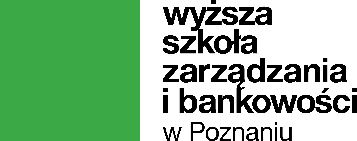 